
БРОВАРСЬКА РАЙОННА РАДА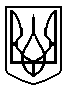 КИЇВСЬКОЇ ОБЛАСТІП Р О Т О К О Лзасідання 2 позачергової сесії Броварської районної ради VІІІ скликання від 10 грудня 2020 року                                                                                                            м. БровариУ роботі 2 позачергової сесії Броварської районної ради VІІІ скликання взяв участь: - Біркадзе Георгій Автанділович, голова Броварської районної державної адміністрації.Веде сесію:Гришко Сергій Миколайович - голова Броварської районної ради VІІІ скликання.Затвердження порядку денного:Всього депутатів   - 42Було присутніх      - 36Виступив:Гришко Сергій Миколайович, голова Броварської районної ради, повідомив, що у залі зареєструвалися 29 депутатів та запропонував розпочати засідання        2 позачергової сесії. Головуючий поставив дану пропозицію на голосування.Проведення процедури поіменного голосування.Голосували:«За» - 35 ; «проти» - 0 ; «утримались» - 0; «не голосували» - 1.Протокол поіменного голосування додається.В залі зареєструвались 36 депутатів.Вирішили:Пропозицію прийнято більшістю голосів.Виступили:Головуючий оголосив 2 позачергову сесію Броварської районної ради VІІІ скликання відкритою.(Звучить Гімн України)  На сесії присутні:- Литвиненко Віталій Володимирович, журналіст «Громадський захист Київщини»;-  Небрат Володимир Іванович, журналіст газети «Нове життя»;- директори комунальних закладів, підприємств районної ради та начальники відділів райдержадміністрації.Гришко Сергій Миколайович, голова Броварської районної ради, повідомив, що відповідно до розпорядження від 08 грудня 2020 року № 217 скликана 2 позачергова сесія Броварської районної ради VІІІ скликання і запропонував прийняти за основу порядок денний:Про затвердження регламенту Броварської районної ради Київської області VІІІ скликання.Про затвердження Положення про постійні комісії Броварської районної ради VІІІ скликання.Про початок реорганізації Згурівської районної ради Київської області та Баришівської районної ради Київської області, шляхом приєднання до Броварської районної ради Київської області.Про внесення змін  до рішення Броварської районної ради Київської області від 11 лютого 2020 року № 920-68 позач.-VII «Про затвердження Програми «Фінансова підтримка для покращення надання вторинної медичної допомоги населенню Броварського району та відновлення матеріально-технічної бази комунального некомерційного підприємства «Броварська багатопрофільна клінічна лікарня» Броварської районної ради Київської області та Броварської міської ради Київської області на 2020 рік».Про внесення змін до рішення сесії районної ради VII скликання від 19 грудня 2019 року № 879-66 позач.-VII «Про районний бюджет Броварського району на 2020 рік» та додатків до нього.Про припинення діяльності КОМУНАЛЬНОГО ЗАКЛАДУ БРОВАРСЬКОЇ РАЙОННОЇ РАДИ «ЦЕНТР ПОЗАШКІЛЬНОЇ ОСВІТИ» шляхом його ліквідації. Про припинення діяльності КОМУНАЛЬНОГО ЗАКЛАДУ БРОВАРСЬКОЇ РАЙОННОЇ РАДИ «БРОВАРСЬКИЙ РАЙОННИЙ ЦЕНТР ПАТРІОТИЧ-НОГО ВИХОВАННЯ УЧНІВСЬКОЇ МОЛОДІ» шляхом його ліквідації.Про припинення діяльності комунального закладу Броварської районної ради «Броварський районний територіальний центр соціального обслуговування (надання соціальних послуг)» шляхом його ліквідації.Про припинення діяльності комунального закладу «Центр муніципального управління та розвитку місцевого самоврядування» Броварської районної ради Київської області шляхом його ліквідації.Про припинення діяльності КОМУНАЛЬНОГО ЗАКЛАДУ БРОВАРСЬКОЇ РАЙОННОЇ РАДИ «БРОВАРСЬКИЙ РАЙОННИЙ БУДИНОК КУЛЬТУРИ» шляхом його ліквідації.Про реорганізацію КОМУНАЛЬНОГО ПІДПРИЄМСТВА «АРХІТЕКТУРНО-ПЛАНУВАЛЬНЕ БЮРО» БРОВАРСЬКОЇ РАЙОННОЇ РАДИ КИЇВСЬКОЇ ОБЛАСТІ шляхом приєднання до комунального підприємства «Броварський торговий дім» Броварської районної ради Київської області.Різне.Проведення процедури поіменного голосування.Голосували:«За» - 36 ; «проти» - 0 ; «утримались» - 0; «не голосували» - 0.Протокол поіменного голосування додається.Вирішили:Порядок денний прийнято за основу.Головуючий поставив на голосування пропозицію  постійної комісії з питань комунальної власності і Президії районної ради  про  включення  до  порядку  денного  питання «Про зміну в складі засновників КОМУНАЛЬНОГО ЗАКЛАДУ БРОВАРСЬКОЇ РАЙОННОЇ РАДИ «ШКОЛА ЕСТЕТИЧНОГО ВИХОВАННЯ (Дитяча школа мистецтв)».Проведення процедури поіменного голосування.Голосували:«За» - 34 ; «проти» - 0 ; «утримались» - 1; «не голосували» - 1.Протокол поіменного голосування додається.Вирішили:Пропозицію  прийнято більшістю голосів.Головуючий поставив на голосування пропозицію  постійної комісії з питань комунальної власності і Президії  районної  ради   про  включення  до   порядку  денного  питання «Про внесення змін до рішення Броварської районної ради від 01 жовтня 2020 року                 № 1054-77-VІІ «Про передачу майна спільної власності територіальних громад сіл, селищ Броварського району до комунальної власності об’єднаних територіальних громад Великодимерської, Калинівської, Калитянської, селищних рад, Зазимської сільської ради».Проведення процедури поіменного голосування.Голосували:«За» - 34 ; «проти» - 1 ; «утримались» - 1; «не голосували» - 0.Протокол поіменного голосування додається.Вирішили:Пропозицію  прийнято більшістю голосів.Головуючий поцікавився чи будуть інші пропозиції або зауваження до запропонованого порядку денного (не надійшли) та запропонував затвердити порядок денний в цілому: Про затвердження регламенту Броварської районної ради Київської області VІІІ скликання.Про затвердження Положення про постійні комісії Броварської районної ради VІІІ скликання.Про початок реорганізації Згурівської районної ради Київської області та Баришівської районної ради Київської області, шляхом приєднання до Броварської районної ради Київської області.Про внесення змін  до рішення Броварської районної ради Київської області від 11 лютого 2020 року № 920-68 позач.-VII «Про затвердження Програми «Фінансова підтримка для покращення надання вторинної медичної допомоги населенню Броварського району та відновлення матеріально-технічної бази комунального некомерційного підприємства «Броварська багатопрофільна клінічна лікарня» Броварської районної ради Київської області та Броварської міської ради Київської області на 2020 рік».Про внесення змін до рішення сесії районної ради VII скликання від 19 грудня 2019 року № 879-66 позач.-VII «Про районний бюджет Броварського району на 2020 рік» та додатків до нього. Про припинення діяльності КОМУНАЛЬНОГО ЗАКЛАДУ БРОВАРСЬКОЇ РАЙОННОЇ РАДИ «ЦЕНТР ПОЗАШКІЛЬНОЇ ОСВІТИ» шляхом його ліквідації. Про припинення діяльності КОМУНАЛЬНОГО ЗАКЛАДУ БРОВАРСЬКОЇ РАЙОННОЇ РАДИ «БРОВАРСЬКИЙ РАЙОННИЙ ЦЕНТР ПАТРІОТИЧНОГО ВИХОВАННЯ УЧНІВСЬКОЇ МОЛОДІ» шляхом його ліквідації.Про припинення діяльності комунального закладу Броварської районної ради «Броварський районний територіальний центр соціального обслуговування (надання соціальних послуг)» шляхом його ліквідації.Про припинення діяльності комунального закладу «Центр муніципального управління та розвитку місцевого самоврядування» Броварської районної ради Київської області шляхом його ліквідації.Про припинення діяльності КОМУНАЛЬНОГО ЗАКЛАДУ БРОВАРСЬКОЇ РАЙОННОЇ РАДИ «БРОВАРСЬКИЙ РАЙОННИЙ БУДИНОК КУЛЬТУРИ» шляхом його ліквідації.Про реорганізацію КОМУНАЛЬНОГО ПІДПРИЄМСТВА «АРХІТЕКТУРНО-ПЛАНУВАЛЬНЕ БЮРО» БРОВАРСЬКОЇ РАЙОННОЇ РАДИ КИЇВСЬКОЇ ОБЛАСТІ шляхом приєднання до комунального підприємства «Броварський торговий дім» Броварської районної ради Київської області.«Про зміну в складі засновників КОМУНАЛЬНОГО ЗАКЛАДУ БРОВАРСЬКОЇ РАЙОННОЇ РАДИ «ШКОЛА ЕСТЕТИЧНОГО ВИХОВАННЯ (дитяча школа мистецтв)».Про внесення змін до рішення Броварської районної ради від 01 жовтня 2020 року № 1054-77-VІІ «Про передачу майна спільної власності територіальних громад сіл, селищ Броварського району до комунальної власності об’єднаних територіальних громад Великодимерської, Калинівської, Калитянської, селищних рад, Зазимської сільської ради». Різне.Проведення процедури поіменного голосування.Голосували:«За» - 35 ; «проти» - 0 ; «утримались» - 1; «не голосували» - 0.Протокол поіменного голосування додається.Вирішили:Порядок денний прийнято в цілому.Головуючий запропонував затвердити регламент проведення засідання: для доповіді – до 5 хв.;для виступу – до 3 хв.;для репліки – до 1 хв. поцікавився чи будуть інші пропозиції (не надійшли) та поставив на голосування дану пропозицію.Проведення процедури поіменного голосування.Голосували:«За» - 34 ; «проти» - 0 ; «утримались» - 1;«не голосували» - 1.Протокол поіменного голосування додається.Вирішили:Затвердити регламент проведення засідання. 1.Слухали:Про затвердження регламенту Броварської районної ради Київської області VІІІ скликання.Головуючий поцікавився чи потрібно доповідати дане питання та запросив до співдоповіді Хаменушка Р.В.Виступили:Чиж Вячеслав Володимирович, депутат районної ради, повідомив, що в нього є доповнення до регламенту.Шульга Валентина Євгеніївна, заступник голови районної ради, зазначила, що регламент Броварської районної ради Київської області VІІІ скликання був розглянутий на всіх засіданнях постійних комісій районної ради, всі висновки постійних комісій позитивні та запропонувала депутату Чижу В.В. направити пропозиції в письмовій формі до регламентної комісії районної ради для опрацювання.Співдоповідав:Хаменушко Роман Володимирович, голова постійної комісі з питань регламенту, депутатської етики, законності та правопорядку повідомив, що постійна комісія розглянула дане питання на своєму засіданні та рекомендує проект рішення підтримати.Головуючий поставив на голосування проект рішення.Проведення процедури поіменного голосування.Голосували:«За» - 31 ; «проти» - 2 ; «утримались» - 3; «не голосували» - 0.Протокол поіменного голосування додається.Вирішили:Прийняти рішення сесії районної ради                           № 10-2-VІІІ (додається).2.Слухали:Про затвердження Положення про постійні комісії Броварської районної ради VІІІ скликання.Головуючий запросив до співдоповіді Хаменушка Р.В.Співдоповідав:Хаменушко Роман Володимирович, голова постійної комісії з питань регламенту, депутатської етики, законності та правопорядку повідомив, що постійна комісія розглянула дане питання на своєму засіданні та рекомендує проект рішення підтримати.Головуючий поставив на голосування проект рішення.Проведення процедури поіменного голосування.Голосували:«За» - 32 ; «проти» - 4 ; «утримались» - 0; «не голосували» - 0.Протокол поіменного голосування додається.Вирішили:Прийняти рішення сесії районної ради                           № 11-2-VІІІ (додається).3.Слухали:Про початок реорганізації Згурівської районної ради Київської області та Баришівської районної ради Київської області, шляхом приєднання до Броварської районної ради Київської області.Головуючий запросив до доповіді Шульгу В.Є.Доповідала:Шульга Валентина Євгеніївна, заступник голови районної ради, доповіла з даного питання та зазначила, що казначейство вимагає окремого рішення про призначення голови ліквідаційної комісії тому буде ще два рішення.Головуючий поставив на голосування проект рішення.Проведення процедури поіменного голосування.Голосували:«За» - 36; «проти» - 0 ; «утримались» - 0; «не голосували» - 0.Протокол поіменного голосування додається.Вирішили:Прийняти рішення сесії районної ради                           № 12-2-VІІІ (додається).Доповідала:Шульга Валентина Євгеніївна, заступник голови районної ради, ознайомила з проектом рішення "Про призначення головою комісії з реорганізації Баришівської районної ради Київської області  шляхомприєднання до Броварської районної ради Київської області голову Броварської районної ради Гришка Сергія Миколайовича".Головуючий поставив на голосування проект рішення.Проведення процедури поіменного голосування.Голосували:«За» - 36; «проти» - 0 ; «утримались» - 0; «не голосували» - 0.Протокол поіменного голосування додається.Вирішили:Прийняти рішення сесії районної ради                           № 13-2-VІІІ (додається).Доповідала:Шульга Валентина Євгеніївна, заступник голови районної ради, ознайомила з проектом рішення "Про призначення головою комісії з реорганізації Згурівської районної ради Київської області шляхом приєднання до Броварської районної ради Київської області голову Броварської районної ради Гришка Сергія Миколайовича"Проведення процедури поіменного голосування.Голосували:«За» - 36; «проти» - 0 ; «утримались» - 0; «не голосували» - 0.Протокол поіменного голосування додається.Вирішили:Прийняти рішення сесії районної ради                           № 14-2-VІІІ (додається).4.Слухали:Про внесення змін до рішення Броварської районної ради Київської області від 11 лютого 2020 року          № 920-68 позач.-VII «Про затвердження Програми «Фінансова підтримка для покращення надання вторинної медичної допомоги населенню Броварського району та відновлення матеріально-технічної бази комунального некомерційного підприємства «Броварська багатопрофільна клінічна лікарня» Броварської районної ради Київської області та Броварської міської ради Київської області на 2020 рік».Головуючий запросив до співдоповіді Дяченка Р.М.Співдоповідав:Дяченко Роман Миколайович, голова постійної комісії з питань бюджету, фінансів, соціально-економічного розвитку, повідомив, що  постійна комісія  розглянуладане питання на своєму засіданні та рекомендує проект рішення підтримати.Головуючий поставив на голосування проект рішення.Проведення процедури поіменного голосування.Голосували:«За» - 35 ; «проти» - 1 ; «утримались» - 0; «не голосували» - 0.Протокол поіменного голосування додається.Вирішили:Прийняти рішення сесії районної ради                           № 15-2-VІІІ (додається).5.Слухали:Про внесення змін до рішення сесії районної ради VII скликання від 19 грудня 2019 року № 879-66 позач.-VII «Про районний бюджет Броварського району на 2020 рік» та додатків до нього.Гришко С.М.  повідомив про конфлікт інтересів.Головуючий запросив до співдоповіді Дяченка Р.М.Співдоповідав:Дяченко Роман Миколайович, голова постійної комісії з питань бюджету, фінансів, соціально-економічного розвитку, повідомив, що постійна комісія розглянула дане питання на своєму засіданні та рекомендує проект рішення підтримати.Головуючий поставив на голосування проект рішення.Проведення процедури поіменного голосування.Голосували:«За» - 36 ; «проти» - 0 ; «утримались» - 0; «не голосували» - 0.Протокол поіменного голосування додається.Вирішили:Прийняти рішення сесії районної ради                           № 16-2-VІІІ (додається).6.Слухали:Про припинення діяльності КОМУНАЛЬНОГО ЗАКЛАДУ БРОВАРСЬКОЇ РАЙОННОЇ РАДИ «ЦЕНТР ПОЗАШКІЛЬНОЇ ОСВІТИ» шляхом його ліквідації.Головуючий запросив до доповіді Шульгу В.Є., до співдоповіді Чебанова С.Л.Доповідала:Шульга Валентина Євгеніївна, заступник голови районної ради, доповіла з даного питання.Співдоповідав:Чебанов Сергій Леонідович, голова постійної комісії з питань комунальної власності, повідомив, що постійна комісія розглянула дане питання на своєму засіданні та рекомендує проект рішення підтримати.Виступили:Братко С.М., Короленко О.С., Шульга В.Є. взяли участь в обговоренні питання щодо ліквідації комунальних закладів районної ради.Головуючий поставив на голосування проект рішення.Проведення процедури поіменного голосування.Голосували:«За» - 34 ; «проти» - 0 ; «утримались» - 2; «не голосували» - 0.Протокол поіменного голосування додається.Вирішили:Прийняти рішення сесії районної ради                           № 17-2-VІІІ (додається).7.Слухали:Про припинення діяльності КОМУНАЛЬНОГО ЗАКЛАДУ БРОВАРСЬКОЇ РАЙОННОЇ РАДИ «БРОВАРСЬКИЙ РАЙОННИЙ ЦЕНТР ПАТРІОТИЧНОГО ВИХОВАННЯ УЧНІВСЬКОЇ МОЛОДІ» шляхом його ліквідації.Головуючий запросив до доповіді Шульгу В.Є., до співдоповіді Чебанова С.Л.Доповідала:Шульга Валентина Євгеніївна, заступник голови районної ради, доповіла з даного питання.Співдоповідав:Чебанов Сергій Леонідович, голова постійної комісії з питань комунальної власності, повідомив, що постійна комісія розглянула дане питання на своєму засіданні та рекомендує проект рішення підтримати.Головуючий поставив на голосування проект рішення.Проведення процедури поіменного голосування.Голосували:«За» - 34 ; «проти» - 0 ; «утримались» - 2; «не голосували» - 0.Протокол поіменного голосування додається.Вирішили:Прийняти рішення сесії районної ради                           № 18-2-VІІІ (додається).8.Слухали:Про припинення діяльності комунального закладу Броварської районної ради «Броварський районний територіальний центр соціального обслуговування (надання соціальних послуг)» шляхом його ліквідації.Головуючий запросив до доповіді Шульгу В.Є., до співдоповіді Чебанова С.Л.Доповідала:Шульга Валентина Євгеніївна, заступник голови районної ради, доповіла з даного питання.Співдоповідав:Чебанов Сергій Леонідович, голова постійної комісії з питань комунальної власності, повідомив, що постійна комісія розглянула дане питання на своєму засіданні та рекомендує проект рішення підтримати.Головуючий поставив на голосування проект рішення.Проведення процедури поіменного голосування.Голосували:«За» - 34 ; «проти» - 0 ; «утримались» - 2; «не голосували» - 0.Протокол поіменного голосування додається.Вирішили:Прийняти рішення сесії районної ради                           № 19-2-VІІІ (додається).9.Слухали:Про припинення діяльності комунального закладу «Центр муніципального управління та розвитку місцевого самоврядування» Броварської районної ради Київської області шляхом його ліквідації.Головуючий запросив до доповіді Шульгу В.Є., до співдоповіді Чебанова С.Л.Доповідала:Шульга Валентина Євгеніївна, заступник голови районної ради, доповіла з даного питання.Співдоповідав:Чебанов Сергій Леонідович, голова постійної комісії з питань комунальної власності, повідомив, що постійна комісія розглянула дане питання на своєму засіданні та рекомендує проект рішення підтримати.Головуючий поставив на голосування проект рішення.Проведення процедури поіменного голосування.Голосували:«За» - 35 ; «проти» - 0 ; «утримались» - 1; «не голосували» - 0.Протокол поіменного голосування додається.Вирішили:Прийняти рішення сесії районної ради                           № 20-2-VІІІ (додається).10.Слухали:Про припинення діяльності КОМУНАЛЬНОГО ЗАКЛАДУ БРОВАРСЬКОЇ РАЙОННОЇ РАДИ «БРОВАРСЬКИЙ РАЙОННИЙ БУДИНОК КУЛЬТУРИ» шляхом його ліквідації.Головуючий запросив до доповіді Шульгу В.Є., до співдоповіді Чебанова С.Л.Доповідала:Шульга Валентина Євгеніївна, заступник голови районної ради, доповіла з даного питання.Співдоповідав:Чебанов Сергій Леонідович, голова постійної комісії з питань комунальної власності, повідомив, що постійна комісія розглянула дане питання на своєму засіданні та рекомендує проект рішення підтримати.Головуючий поставив на голосування проект рішення.Проведення процедури поіменного голосування.Голосували:«За» - 36 ; «проти» - 0 ; «утримались» - 0; «не голосували» - 0.Протокол поіменного голосування додається.Вирішили:Прийняти рішення сесії районної ради                           № 21-2-VІІІ (додається).11.Слухали:Про реорганізацію КОМУНАЛЬНОГО ПІДПРИЄМ-СТВА «АРХІТЕКТУРНО-ПЛАНУВАЛЬНЕ БЮРО» БРОВАРСЬКОЇ РАЙОННОЇ РАДИ КИЇВСЬКОЇ ОБЛАСТІ шляхом приєднання до комунального підприємства «Броварський торговий дім» Броварської районної ради Київської області.Головуючий запросив до доповіді Шульгу В.Є., до співдоповіді Чебанова С.Л.Доповідала:Шульга Валентина Євгеніївна, заступник голови районної ради, доповіла з даного питання.Співдоповідав:Чебанов Сергій Леонідович, голова постійної комісії з питань комунальної власності, повідомив, що постійна комісія розглянула дане питання на своєму засіданні та рекомендує проект рішення підтримати.Виступили:Короленко О.С., депутат районної ради, поцікавився чим займаються дані підприємства.Шульга В. Є., заступник голови районної ради, надала роз'яснення.Головуючий поставив на голосування проект рішення.Проведення процедури поіменного голосування.Голосували:«За» - 35 ; «проти» - 0 ; «утримались» - 1; «не голосували» - 0.Протокол поіменного голосування додається.Вирішили:Прийняти рішення сесії районної ради                           № 22-2-VІІІ (додається).12.Слухали:Про зміну в складі засновників КОМУНАЛЬНОГО ЗАКЛАДУ БРОВАРСЬКОЇ РАЙОННОЇ РАДИ "ШКОЛА ЕСТЕТИЧНОГО ВИХОВАННЯ (Дитяча школа мистецтв)".Головуючий запросив до доповіді Шульгу В.Є.Доповідала:Шульга Валентина Євгеніївна, заступник голови районної ради, доповіла з даного питання.Виступили:Короленко О.С., Шульга В.Є. взяли участь в обговоренні даного питання.Головуючий поставив на голосування проект рішення.Проведення процедури поіменного голосування.Голосували:«За» - 36 ; «проти» - 0 ; «утримались» - 0; «не голосували» - 0.Протокол поіменного голосування додається.Вирішили:Прийняти рішення сесії районної ради                           № 23-2-VІІІ (додається).13.Слухали:Про внесення змін до рішення Броварської районної ради від 01 жовтня 2020 року № 1054-77-VII "Про передачу майна спільної власності територіальних громад сіл, селищ Броварського району до комунальної власності об'єднаних територіальних громад Великодимерської, Калинівської, Калитянської селищних рад, Зазимської сільської ради".Головуючий запросив до доповіді Шульгу В.Є., до співдоповіді Чебанова С.Л.Доповідала:Шульга Валентина Євгеніївна, заступник голови районної ради, доповіла з даного питання.Виступили:Матісько В.Г., Шульга В.Є., Гришко С.М.,        Куценко О.М. взяли участь в обговоренні даного питання.Співдоповідав:Чебанов Сергій Леонідович, голова постійної комісії з питань комунальної власності, повідомив, що постійна комісія розглянула дане питання на своєму засіданні та рекомендує проект рішення підтримати.Головуючий поставив на голосування проект рішення.Проведення процедури поіменного голосування.Голосували:«За» - 27 ; «проти» - 1 ; «утримались» - 7; «не голосували» - 1.Протокол поіменного голосування додається.Вирішили:Прийняти рішення сесії районної ради                           № 24-2-VІІІ (додається).14.Слухали:Різне.Виступили:Короленко Олександр Сергійович, депутат районної ради, поцікавився щодо фінансування закладів освіти в селах Княжичі, Требухів в січні 2021 року. Гришко Сергій Миколайович та Шульга Валентина Євгеніївна повідомили, що йдуть перемовини з міським головою м.Бровари та райдержадміністрацією щодо фінансування даних закладів.Головуючий зазначив, що порядок денний 2 позачергової сесії Броварської районної ради Київської області VІІІ скликання вичерпано та оголосив пленарне засідання закритим. (Звучить Гімн України).Голова радиС.М.ГришкоСекретаріат сесіїВ.Г.Матісько 